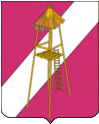 АДМИНИСТРАЦИЯ СЕРГИЕВСКОГО СЕЛЬСКОГО ПОСЕЛЕНИЯ КОРЕНОВСКОГО РАЙОНА  ПОСТАНОВЛЕНИЕот 02 марта 2023 года                                                                                                         № 24ст. СергиевскаяОб утверждении ведомственной  целевой  программы «Использование и охрана земель сельского поселения, в том числе сельскохозяйственного назначения Сергиевского сельского поселения Кореновского района» на 2023-2025 годаВ соответствии с Федеральным  законом  Российской Федерации от 06 октября 2003 года № 131-ФЗ «Об общих принципах организации местного самоуправления в Российской Федерации», Земельным Кодексом Российской Федерации, постановлением администрации Сергиевского  сельского поселения Кореновского района от 23 октября 2020 года № 104  «Об утверждении Порядка разработки, утверждения и реализации ведомственных целевых программ  в  Сергиевском  сельском  поселении  Кореновского  района»,  администрация    Сергиевского  сельского  поселения   Кореновского     района  п о с т а н о в л я е т:           1. Утвердить ведомственную целевую программу  «Использование и охрана земель сельского поселения, в том числе сельскохозяйственного назначения Сергиевского сельского поселения Кореновского района» на 2023-2025 года (прилагается).2. Общему отделу администрации  Сергиевского сельского поселения Кореновского района (Рохманка) обнародовать настоящее постановление в установленных местах и разместить  на официальном сайте администрации Сергиевского сельского поселения Кореновского района в информационно-телекоммуникационной сети «Интернет».           3. Постановление  вступает в силу со дня его подписания.Глава Сергиевского сельского поселения   Кореновского района                                                                            А.П. МозговойПРИЛОЖЕНИЕУТВЕРЖДЕНпостановлением администрацииСергиевского сельского поселенияКореновского районаот 02.03.2023 г. № 24 Паспортведомственной целевой программы «Использование и охрана земель сельского поселения, в том числе сельскохозяйственного назначения   Сергиевского сельского поселения Кореновского района» на 2023-2025 годаРаздел 1. «Содержание проблемы, обоснование необходимости ее решения в рамках ведомственной целевой программы»       Земля - важнейшая часть общей биосферы, использование ее связано со всеми другими природными объектами: водами, лесами, животным и растительным миром, полезными ископаемыми и иными ценностями недр земли. Без использования и охраны земли практически невозможно использование других природных ресурсов. При этом бесхозяйственность по отношению к земле немедленно наносит или в недалеком будущем будет наносить вред окружающей природной среде, приводить не только к разрушению поверхностного слоя земли - почвы, ее химическому и радиоактивному загрязнению, но и сопровождаться экологическим ухудшением всего природного комплекса.Использование значительных объемов земельного фонда в различных целях накладывает определенные обязательства по сохранению природной целостности всех звеньев экосистемы окружающей среды. В природе все взаимосвязано. Поэтому нарушение правильного функционирования одного из звеньев, будь то лес, животный мир, земля, ведет к дисбалансу и нарушению целостности экосистемы. Территории природного комплекса - водные ландшафты, овражные комплексы, озелененные пространства природоохранные зоны и другие выполняют важнейшую роль в решении задачи  обеспечения условий устойчивого развития  муниципального образования.Ведомственная целевая программа Сергиевского сельского поселения по охране земель направлена на создание благоприятных условий использования и охраны земель на территории поселения.Нерациональное использование земли, потребительское и бесхозяйственное отношение к ней приводят к нарушению выполняемых ею функций, снижению природных свойств.Охрана земель только тогда может быть эффективной, когда обеспечивается рациональное землепользование.Проблемы устойчивого социально-экономического развития Сергиевского сельского поселения и экологически безопасной жизнедеятельности его жителей на современном этапе тесно связаны с решением вопросов охраны и использования земель. На уровне сельского поселения можно решать местные проблемы охраны и использования земель самостоятельно, причем полным, комплексным и разумным образом в интересах не только ныне живущих людей, но и будущих поколений.Раздел 2. «Цели и задачи, целевые показатели ведомственной целевой программы, сроки ее реализации»        Цель настоящей Программы:- предотвращение и ликвидация загрязнения, истощения, деградации, порчи, уничтожение земель и почв и иного негативного воздействия на земли и почвы, а также обеспечение рационального использования земель, в том числе для восстановления плодородия почв на землях сельскохозяйственного назначения и улучшения земель.      ЗадачиПовышение эффективности использования и охраны земель:обеспечение организации рационального использования и охраны земель на территории муниципального образованиязащита земель от водной и ветровой эрозии, подтопления, иссушения, уплотнения, загрязнения химическими веществами, в том числе радиоактивными, иными веществами и микроорганизмами, загрязнения отходами производства и потребления и другого негативного воздействия;защита сельскохозяйственных угодий от зарастания деревьями и кустарниками, сорными растениями, сохранению достигнутого уровня мелиорации;оптимизация деятельности в сфере обращения с отходами производства и потребления;сохранение и восстановление зеленых насаждений;инвентаризация земель.Перечень целевых индикаторов и показателей Программы:Раздел 3. Перечень  мероприятий ведомственной целевой программыРаздел 4 «Обоснование финансового обеспечения ведомственной целевой программы»            Общий объем финансирования Программы на 2022-2025 годы составляет 0 рублей, из средств бюджета Сергиевского сельского поселения Кореновского района.2023 год – 0,0  рублей из средств бюджета Сергиевского сельского поселения Кореновского района.2024 год – 0,0  рублей из средств бюджета Сергиевского сельского поселения Кореновского района.2025 год – 0,0  рублей из средств бюджета Сергиевского сельского поселения Кореновского района.Раздел 5 «Механизм реализации ведомственной целевой программы»Управление реализацией ведомственной целевой программы осуществляется главным распорядителем средств бюджета Сергиевского сельского поселения Кореновского района в лице разработчика программыФинансирование расходов на реализацию ведомственных целевых программ осуществляется в порядке, установленном для исполнения бюджета Сергиевского сельского поселения Кореновского района,  поступление краевых и федеральных средств будет подтверждено после вступления в  государственную программу,  а внебюджетные средства  будут подтверждены по мере поступления.Контроль за выполнением программы осуществляется в соответствии с  постановлением администрации Сергиевского сельского поселения Кореновского района от 23 октября 2020 года № 104 «Об утверждении Порядка разработки, утверждения и реализации ведомственных целевых программ в Сергиевском сельском поселении Кореновского района».Раздел 6 «Оценка социально-экономической эффективности ведомственной целевой программы»Реализация мероприятий Программы позволит:  - повысить качество муниципальных правовых актов,  - повысить благоустройство населенных пунктов;  - защитить и улучшить условия окружающей среды для обеспечения здоровья и благоприятных условий жизнедеятельности населения;   - эффективно использовать земли.ГлаваСергиевского сельского поселения   Кореновского района                                                                       А.П. МозговойНаименование главного распорядителяАдминистрация Сергиевского сельского поселения Кореновского районаРазработчик программыАдминистрация Сергиевского сельского поселения Кореновского районаИсполнитель программыАдминистрация Сергиевского сельского поселения Кореновского районаОснование для разработки ведомственной целевой программыФедеральный закон от 6 октября 2003 года № 131-ФЗ «Об общих принципах организации местного самоуправления в Российской Федерации», Земельный Кодекс РФЦели ведомственной целевой программыПредотвращение и ликвидация загрязнения, истощения, деградации, порчи, уничтожение земель и почв и иного негативного воздействия на земли и почвы, а также обеспечение рационального использования земель, в том числе для восстановления плодородия почв на землях сельскохозяйственного назначения и улучшения земель.Задачи ведомственной целевой программыПовышение эффективности использования и охраны земель:обеспечение организации рационального использования и охраны земель на территории муниципального образованиязащита земель от водной и ветровой эрозии, подтопления, иссушения, уплотнения, загрязнения химическими веществами, в том числе радиоактивными, иными веществами и микроорганизмами, загрязнения отходами производства и потребления и другого негативного воздействия;защита сельскохозяйственных угодий от зарастания деревьями и кустарниками, сорными растениями, сохранению достигнутого уровня мелиорации;оптимизация деятельности в сфере обращения с отходами производства и потребления;сохранение и восстановление зеленых насаждений;инвентаризация земель.Перечень  целевых показателей ведомственной целевой программыколичество проведенных мероприятий по вопросам охраны земель;эффективное использование земель;площадь убранной территории к общей площади населенного пункта;количество размещенных на официальном сайте администрации информационных материалов по благоустройству территории.Объемы и источники финансированияБез финансированияСроки реализации ведомственной целевой программы2023-2025 годы, выделение этапов не предусматривается.№ п/пНаименование целевого индикатора и показателяЕдиница измерения2023г2024г2025г1.количество проведенных мероприятий по вопросам охраны земельед.1112.Эффективное использование земель%1001001003.площадь убранной территории к общей площади населенного пункта.%2030404.количество размещенных на официальном сайте администрации и на информационных стендах  информационных материалов по благоустройству территории, разъяснений земельного законодательстваед.111№п/пНаименованиемероприятияГодреализацииСрокреализацииОбъем финансирования, тыс. руб.Объем финансирования, тыс. руб.Объем финансирования, тыс. руб.Объем финансирования, тыс. руб.Объем финансирования, тыс. руб.Показатель результата реализации мероприятия№п/пНаименованиемероприятияГодреализацииСрокреализациивсегов разрезе источников финансированияв разрезе источников финансированияв разрезе источников финансированияв разрезе источников финансированияПоказатель результата реализации мероприятия№п/пНаименованиемероприятияГодреализацииСрокреализациивсегофедеральныйбюджеткраевой бюджетместный бюджетвнебюджетные источникиПоказатель результата реализации мероприятия1 Разъяснение гражданам земельного законодательства РФ путем размещения информации на информационных стендах, на официальном сайте администрации. Размещение на информационных стендах, на официальном сайте администрации информационных материалов по благоустройству территории2023/2024/2025годаПостоянно в течение года 2023/2024/2025 год0Эффективное просвещение, образование и воспитание позволит изменить потребительское отношение населения к окружающей среде2Озеленение территории сельского поселения 2023/2024/2025годаМарт,ноябрь ежегодно0Количество высаженных деревьев, кустарников3 Организация регулярных мероприятий по очистке территории сельского поселения от мусора2023/2024/2025годаПостоянно в течение 2023,2024,2025г.0Площадь убранной территории4Выявление пустующих и нерационально используемых земель и своевременное вовлечение их в хозяйственный оборот 2023/2024/2025годаПостоянно в течение 2023,2024,2025 г.0Рациональное использование земельИтогоИтого0